ÖZETLorem ipsum dolor sit amet, consetetur sadipscing elitr,  sed diam nonumy eirmod tempor invidunt ut labore et dolore magna aliquyam erat, sed diam voluptua. At vero eos et accusam et justo duo dolores et ea rebum. Stet clita kasd gub rgren, no sea takimata sanctus est  Lorem ipsum dolor sit amet, consetetur sadipscing elitr,  sed diam nonumy eirmod tempor invidunt ut lab  ore sit et dolore magna.Lorem ipsum dolor sit amet, consetetur sadipscing elitr,  sed diam nonumy eirmod tempor invidunt ut labore et dolore magna aliquyam erat, sed diam voluptua. At vero eos et accusam et justo duo dolores et ea rebum. Stet clita kasd gub rgren, no sea takimata sanctus est  Lorem ipsum dolor sit amet, consetetur sadipscing elitr,  sed diam nonumy eirmod tempor invidunt ut lab  ore sit et dolore magna.ÇALIŞMANIN AMAÇ VE ÖNEMİLorem ipsum dolor sit amet, consetetur sadipscing elitr,  sed diam nonumy eirmod tempor invidunt ut labore et dolore magna aliquyam erat, sed diam voluptua. At vero eos et accusam et justo duo dolores et ea rebum. Stet clita kasd gub rgren, no sea takimata sanctus est  Lorem ipsum dolor sit amet, consetetur sadipscing elitr,  sed diam nonumy eirmod tempor invidunt ut lab  ore sit et dolore magna.Lorem ipsum dolor sit amet, consetetur sadipscing elitr,  sed diam nonumy eirmod tempor invidunt ut labore et dolore magna aliquyam erat, sed diam voluptua. At vero eos et accusam et justo duo dolores et ea rebum. Stet clita kasd gub rgren, no sea takimata sanctus est  Lorem ipsum dolor sit amet, consetetur sadipscing elitr,  sed diam nonumy eirmod tempor invidunt ut lab  ore sit et dolore magna.Lorem ipsum dolor sit amet, consetetur sadipscing elitr,  sed diam nonumy eirmod tempor invidunt ut labore et dolore magna aliquyam erat, sed diam voluptua. At vero eos et accusam et justo duo dolores et ea rebum. Stet clita kasd gub rgren, no sea takimata sanctus est  Lorem ipsum dolor sit amet, consetetur sadipscing elitr,  sed diam nonumy eirmod tempor invidunt ut lab  ore sit et dolore magna.Lorem ipsum dolor sit amet, consetetur sadipscing elitr,  sed diam nonumy eirmod tempor invidunt ut labore et dolore magna aliquyam erat, sed diam voluptua. At vero eos et accusam et justo duo dolores et ea rebum. Stet clita kasd gub rgren, no sea takimata sanctus est  Lorem ipsum dolor sit amet, consetetur sadipscing elitr,  sed diam nonumy eirmod tempor invidunt ut lab  ore sit et dolore magna.Lorem ipsum dolor sit amet, consetetur sadipscing elitr,  sed diam nonumy eirmod tempor invidunt ut labore et dolore magna aliquyam erat, sed diam voluptua. At vero eos et accusam et justo duo dolores et ea rebum. Stet clita kasd gub rgren, no sea takimata sanctus est  Lorem ipsum dolor sit amet, consetetur sadipscing elitr,  sed diam nonumy eirmod tempor invidunt ut lab  ore sit et dolore magna.Lorem ipsum dolor sit amet, consetetur sadipscing elitr,  sed diam nonumy eirmod tempor invidunt ut labore et dolore magna aliquyam erat, sed diam voluptua. At vero eos et accusam et justo duo dolores et ea rebum. Stet clita kasd gub rgren, no sea takimata sanctus est  Lorem ipsum dolor sit amet, consetetur sadipscing elitr,  sed diam nonumy eirmod tempor invidunt ut lab  ore sit et dolore magna.Lorem ipsum dolor sit amet, consetetur sadipscing elitr,  sed diam nonumy eirmod tempor invidunt ut labore et dolore magna aliquyam erat, sed diam voluptua. At vero eos et accusam et justo duo dolores et ea rebum. Stet clita kasd gub rgren, no sea takimata sanctus est  Lorem ipsum dolor sit amet, consetetur sadipscing elitr,  sed diam nonumy eirmod tempor invidunt ut lab  ore sit et dolore magna.Lorem ipsum dolor sit amet, consetetur sadipscing elitr,  sed diam nonumy eirmod tempor invidunt ut labore et dolore magna aliquyam erat, sed diam voluptua. At vero eos et accusam et justo duo dolores et ea rebum. Stet clita kasd gub rgren, no sea takimata sanctus est  Lorem ipsum dolor sit amet, consetetur sadipscing elitr,  sed diam nonumy eirmod tempor invidunt ut lab  ore sit et dolore magna.BİTİRME ÇALIŞMA ÇALIŞMASI GELİŞİM PLANILorem ipsum dolor sit amet, consetetur sadipscing elitr,  sed diam nonumy eirmod tempor invidunt ut labore et dolore magna aliquyam erat, sed diam voluptua. At vero eos et accusam et justo duo dolores et ea rebum. Stet clita kasd gub rgren, no sea takimata sanctus est  Lorem ipsum dolor sit amet, consetetur sadipscing elitr,  sed diam nonumy eirmod tempor invidunt ut lab  ore sit et dolore magna.Lorem ipsum dolor sit amet, consetetur sadipscing elitr,  sed diam nonumy eirmod tempor invidunt ut labore et dolore magna aliquyam erat, sed diam voluptua. At vero eos et accusam et justo duo dolores et ea rebum. Stet clita kasd gub rgren, no sea takimata sanctus est  Lorem ipsum dolor sit amet, consetetur sadipscing elitr,  sed diam nonumy eirmod tempor invidunt ut lab  ore sit et dolore magna.Lorem ipsum dolor sit amet, consetetur sadipscing elitr,  sed diam nonumy eirmod tempor invidunt ut labore et dolore magna aliquyam erat, sed diam voluptua. At vero eos et accusam et justo duo dolores et ea rebum. Stet clita kasd gub rgren, no sea takimata sanctus est  Lorem ipsum dolor sit amet, consetetur sadipscing elitr,  sed diam nonumy eirmod tempor invidunt ut lab  ore sit et dolore magna.Lorem ipsum dolor sit amet, consetetur sadipscing elitr,  sed diam nonumy eirmod tempor invidunt ut labore et dolore magna aliquyam erat, sed diam voluptua. At vero eos et accusam et justo duo dolores et ea rebum. Stet clita kasd gub rgren, no sea takimata sanctus est  Lorem ipsum dolor sit amet, consetetur sadipscing elitr,  sed diam nonumy eirmod tempor invidunt ut lab  ore sit et dolore magna.Lorem ipsum dolor sit amet, consetetur sadipscing elitr,  sed diam nonumy eirmod tempor invidunt ut labore et dolore magna aliquyam erat, sed diam voluptua. At vero eos et accusam et justo duo dolores et ea rebum. Stet clita kasd gub rgren, no sea takimata sanctus est  Lorem ipsum dolor sit amet, consetetur sadipscing elitr,  sed diam nonumy eirmod tempor invidunt ut lab  ore sit et dolore magna.Lorem ipsum dolor sit amet, consetetur sadipscing elitr,  sed diam nonumy eirmod tempor invidunt ut labore et dolore magna aliquyam erat, sed diam voluptua. At vero eos et accusam et justo duo dolores et ea rebum. Stet clita kasd gub rgren, no sea takimata sanctus est  Lorem ipsum dolor sit amet, consetetur sadipscing elitr,  sed diam nonumy eirmod tempor invidunt ut lab  ore sit et dolore magna.Lorem ipsum dolor sit amet, consetetur sadipscing elitr,  sed diam nonumy eirmod tempor invidunt ut labore et dolore magna aliquyam erat, sed diam voluptua. At vero eos et accusam et justo duo dolores et ea rebum. Stet clita kasd gub rgren, no sea takimata sanctus est  Lorem ipsum dolor sit amet, consetetur sadipscing elitr,  sed diam nonumy eirmod tempor invidunt ut lab  ore sit et dolore magna.Lorem ipsum dolor sit amet, consetetur sadipscing elitr,  sed diam nonumy eirmod tempor invidunt ut labore et dolore magna aliquyam erat, sed diam voluptua. At vero eos et accusam et justo duo dolores et ea rebum. Stet clita kasd gub rgren, no sea takimata sanctus est  Lorem ipsum dolor sit amet, consetetur sadipscing elitr,  sed diam nonumy eirmod tempor invidunt ut lab  ore sit et dolore magna.Lorem ipsum dolor sit amet, consetetur sadipscing elitr,  sed diam nonumy eirmod tempor invidunt ut labore et dolore magna aliquyam erat, sed diam voluptua. At vero eos et accusam et justo duo dolores et ea rebum. Stet clita kasd gub rgren, no sea takimata sanctus est  Lorem ipsum dolor sit amet, consetetur sadipscing elitr,  sed diam nonumy eirmod tempor invidunt ut lab  ore sit et dolore magna.KAYNAK LİSTESİLorem ipsum dolor sit amet, consetetur sadipscing elitr,  sed diam nonumy eirmod tempor invidunt ut labore et dolore magna aliquyam erat, sed diam voluptua.Lorem ipsum dolor sit amet, consetetur sadipscing elitr,  sed diam nonumy eirmod tempor invidunt ut labore et dolore magna aliquyam erat, sed diam voluptua.Lorem ipsum dolor sit amet, consetetur sadipscing elitr,  sed diam nonumy eirmod tempor invidunt ut labore et dolore magna aliquyam erat, sed diam voluptua.Lorem ipsum dolor sit amet, consetetur sadipscing elitr,  sed diam nonumy eirmod tempor invidunt ut labore et dolore magna aliquyam erat, sed diam voluptua.Lorem ipsum dolor sit amet, consetetur sadipscing elitr,  sed diam nonumy eirmod tempor invidunt ut labore et dolore magna aliquyam erat, sed diam voluptua.Lorem ipsum dolor sit amet, consetetur sadipscing elitr,  sed diam nonumy eirmod tempor invidunt ut labore et dolore magna aliquyam erat, sed diam voluptua.IEEE ETİK KURALLARI IEEE üyeleri olarak bizler bütün dünya üzerinde teknolojilerimizin hayat standartlarını etkilemesindeki önemin farkındayız. Mesleğimize karşı şahsi sorumluluğumuzu kabul ederek, hizmet ettiğimiz toplumlara ve üyelerine en yüksek etik ve mesleki davranışta bulunmayı söz verdiğimizi ve aşağıdaki etik kuralları kabul ettiğimizi ifade ederiz.Kamu güvenliği, sağlığı ve refahı ile uyumlu kararlar vermenin sorumluluğunu kabul etmek ve kamu veya çevreyi tehdit edebilecek faktörleri derhal açıklamak;Mümkün olabilecek çıkar çatışması, ister gerçekten var olması isterse sadece algı olması, durumlarından kaçınmak. Çıkar çatışması olması durumunda, etkilenen taraflara durumu bildirmek;Mevcut verilere dayalı tahminlerde ve fikir beyan etmelerde gerçekçi ve dürüst olmak;Her türlü rüşveti reddetmek;Mütenasip uygulamalarını ve muhtemel sonuçlarını gözeterek teknoloji anlayışını geliştirmek;Teknik yeterliliklerimizi sürdürmek ve geliştirmek, yeterli eğitim veya tecrübe olması veya işin zorluk sınırları ifade edilmesi durumunda ancak başkaları için teknolojik sorumlulukları üstlenmek;Teknik bir çalışma hakkında yansız bir eleştiri için uğraşmak, eleştiriyi kabul etmek ve eleştiriyi yapmak; hatları kabul etmek ve düzeltmek; diğer katkı sunanların emeklerini ifade etmek;Bütün kişilere adilane davranmak; ırk, din, cinsiyet, yaş, milliyet, cinsi tercih, cinsiyet kimliği, veya cinsiyet ifadesi üzerinden ayırımcılık yapma durumuna girişmemek;Yanlış veya kötü amaçlı eylemler sonucu kimsenin yaralanması, mülklerinin zarar görmesi, itibarlarının veya istihdamlarının zedelenmesi durumlarının oluşmasından kaçınmak;Meslektaşlara ve yardımcı personele mesleki gelişimlerinde yardımcı olmak ve onları desteklemek.IEEE Yönetim Kurulu tarafından Ağustos 1990’da onaylanmıştır.ETİK KURALLAR UYUM BEYANIAşağıda belirtilen mühendisliğin temel ilkelerini biliyor ve kabul ediyorum.Mühendisler; mühendislik mesleğinin doğruluğunu, onurunu ve değerini insanlığın refahının artması için kendi bilgi ve becerilerini kullanarak, dürüst ve tarafsız olarak halka, kendi işverenlerine ve müşterilerine sadakatle hizmet ederek, mühendislik mesleğinin yeteneğini ve prestijini artırmaya çabalayarak, kendi disiplinlerinin mesleki ve teknik birliğini destekleyerek yüceltir ve geliştirirler.Mühendisler, mesleki görevlerini yerine getirirken toplumun güvenliğini, sağlığını ve rahatını en önde tutacaktır.Mühendisler, sadece yetkili oldukları alanlarda hizmet vereceklerdir.Mühendisler, sadece objektif ve gerçekçi raporlar düzenleyeceklerdir. Mühendisler, mesleki konularda işveren veya müşteri için güvenilir vekil veya yardımcı olarak davranacaklar ve çıkar çatışmalarından kaçınacaklardır. Mühendisler mesleki itibarlarını hizmetlerinin gereğine göre tesis edecekler ve diğer meslektaşlarıyla haksız rekabete girmeyeceklerdir. Mühendisler, meslek doğruluğunu, onurunu ve değerini yüceltmek ve geliştirmek için çalışacaklardır. Mühendisler, mesleki gelişmelerini kendi kariyerleriyle devam ettirecekler ve kendi kontrolleri altındaki mühendislerin mesleki gelişmeleri için olanaklar sağlayacaklardır.Bu raporda herhangi bir kaynaktan alıntı yapılmış kısımlar %15’den az, ve paragraf halinde birebir alıntı sayısının ise sıfır olduğunu beyan ediyorum. STANDARTLAR VE KISITLAR : Raporda aşağıda istenenler doldurularak eklenecektir.Bitirme Projesinin hazırlanmasında Standartlar ve Kısıtlarla ilgili olarak, aşağıdaki soruları cevaplayınız.Projenizin tasarım boyutu nedir? Açıklayınız. Yeni bir proje midir? Var olan bir projenin tekrarı mıdır? Bir projenin parçası mıdır? Projenizde çözüm ürettiğiniz mühendislik problemini ve çözümünüzü kısaca açıklayınız?Lisans eğitiminiz süresince almış olduğunuz derslerde edindiğiniz hangi bilgi ve becerileri kullandınız?        Hangi derslerde öğrendiğiniz bilgiler tasarımınızda/projenizde faydalı oldu?Projenizi gerçekleştirirken kullandığınız modern araçlar/yazılımlar/programlar vb. nelerdir? Hangi amaçlarla kullandığınızı kısaca açıklayınız.Ders dışında çeşitli disiplinleri içeren sertifikanız var mı? (Örneğin CUDA, Udemy, Coursera gibi online platformlarda bilgi sahibi olmak)Kullandığınız veya dikkate aldığınız mühendislik standartları/normları nelerdir?Proje konunuzla ilgili olarak kullandığınız ve kullanılması gereken standartları burada kod ve isimleri ile sıralayınız. Kullandığınız veya dikkate aldığınız gerçekçi kısıtlar nelerdir? a)Ekonomi .................................................................................................................................... b) Çevre sorunları....................................................................................................................................c) Sürdürülebilirlik...................................................................................................................................d) Üretilebilirlik....................................................................................................................................e) Etik...................................................................................................................................f) Sağlık....................................................................................................................................g) Güvenlik ....................................................................................................................................h) Sosyal ve Toplumsal Sorunlar....................................................................................................................................Proje Ekibi (Yürütücüsü/Lideri): Proje Konusu: Bu proje ...........Proje Danışmanı.......... tarafından onaylanmıştır. (.......İmza......)Not: Gerek görülmesi halinde bu sayfa istenilen maddeler için genişletilebilir.LİSANS BİTİRME TASARIM PROJESİNİN BAŞLIĞI BURAYA GELİRGEREKLİ İSE İKİNCİ SATIRGEREKLİ İSE ÜÇÜNCÜ SATIR, ÜÇ SATIRA SIĞDIRINIZKONTROL VE OTOMASYON MÜHENDİSLİĞİ TASARIMI I ARA RAPORUAdı SOYADI(040080001)Danışmanı: Prof./Doç./Yrd. Doç./Öğr. Gör./ Dr. Adı SOYADIKONTROL VE OTOMASYON MÜHENDİSLİĞİ BÖLÜMÜHaftalar1234567891011121314İş paketi 1İş paketi 1İş paketi 2İş paketi 2İş paketi 3İş paketi 3İş paketi 4İş paketi 4İş paketi 5İş paketi 5İş paketi 6İş paketi 6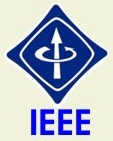 IEEE Etik KurallarıIEEE Code of EthicsİsimSOYİSİMİMZA/TARİH:İsimSOYİSİMİMZA/TARİH:İsimSOYİSİMİMZA/TARİH:İsimSOYİSİMİMZA/TARİH:İsimSOYİSİMİMZA/TARİH:İsimSOYİSİMİMZA/TARİH: